http://journal.rmutp.ac.th/(เว้น 1 บรรทัดนี้ ด้วยขนาดอักษร 10)ชื่อเรื่องภาษาไทย พิมพ์ด้วย TH SarabanPSK ขนาด 22 ตัวหนา(เว้น 1 บรรทัดนี้ ด้วยขนาดอักษร 10)ชื่อ-นามสกุลของผู้เขียนบทความ1* ผู้เขียนร่วม12 และ ผู้เขียนร่วม23 พิมพ์ด้วย TH SarabanPSK ขนาด 18 ตัวไม่หนา ไม่ต้องใส่คำนำหน้า (ภาษาไทย เท่านั้น)(เว้น 1 บรรทัดนี้ ด้วยขนาดอักษร 10)1, 2หน่วยงาน/สังกัด ใส่เฉพาะชื่อคณะ และชื่อมหาวิทยาลัย เป็นภาษาไทยเท่านั้น ด้วย TH SarabunPSK ขนาด 14    3หน่วยงาน/สังกัด ใส่เฉพาะชื่อคณะ และชื่อมหาวิทยาลัย เป็นภาษาไทยเท่านั้น ด้วย TH SarabunPSK ขนาด 141, 2เลขที่ และรายละเอียดที่อยู่ พิมพ์ด้วย TH SarabunPSK ขนาด 14 (ภาษาไทย เท่านั้น)    3เลขที่ และรายละเอียดที่อยู่ พิมพ์ด้วย TH SarabunPSK ขนาด 14 (ภาษาไทย เท่านั้น)รับบทความ ………….. แก้ไขบทความ………….. ตอบรับบทความ …………….  (ผู้เขียนไม่ต้องกำหนด) (เว้น 1 บรรทัดนี้ ด้วยขนาดอักษร 10)บทคัดย่อ	บทคัดย่อภาษาไทยของบทความ ต้องอยู่ในหน้าแรกหน้าเดียวเท่านั้น และต้องมีเพียงย่อหน้าเดียว ความยาวไม่เกิน 300 คำ หรือประมาณ 10-12 บรรทัด  พิมพ์ด้วย TH SarabunPSK ขนาด 14 ตัวตรง ไม่หนา กำหนด Line spacing 1.0 การเขียนหน่วย ให้เขียนเป็นภาษาไทยเท่านั้น เช่น ตารางเซนติเมตร หรือ กิโลนิวตันต่อตารางเมตร เป็นต้น (ไม่ใช้ cm2, kN/m2 เป็นต้น) กรณีบทความเป็นบทความภาษาไทย ต้องมีบทคัดย่อทั้งภาษาไทยและอังกฤษ และกรณีบทความเป็นบทความภาษาอังกฤษ ให้มีเฉพาะบทคัดย่อภาษาอังกฤษเท่านั้น โดยบทคัดย่อต้องประกอบด้วย วัตถุประสงค์ ผลลัพธ์ การวิเคราะห์ผล และสรุป  ............................................................................................................. ......................................................................................................................................................................................... ......................................................................................................................................................................................... ......................................................................................................................................................................................... ...........................................................................................................................................................................................  (ใต้บรรทัดสุดท้ายของบทคัดย่อ ให้เว้น 1 บรรทัดนี้ ด้วยขนาดอักษร 10)คำสำคัญ :  เฉพาะภาษาไทย; เป็นคำที่สามารถใช้ในการสืบค้นในระบบฐานข้อมูล; ประมาณ 3-5 คำ; พิมพ์ด้วย TH SarabunPSK ขนาด 14; ใส่เครื่องหมาย Semicolon (;) ระหว่างคำ* ผู้นิพนธ์ประสานงาน โทร: +66x xxxx xxxx, ไปรษณีย์อิเล็กทรอนิกส์: xxxxxxx@rmutp.ac.th (วางที่บรรทัดสุดท้าย)http://journal.rmutp.ac.th/(เว้น 1 บรรทัดนี้ ด้วยขนาดอักษร 10)English Title should be Typed in a Bold Style, Point Size 22 with TH SarabanPSK Font (Every First Letter should be Capital Letters)(Blank Line with Point Size 10)Name-Surname for First Author1* Co-authors12 and Co-authors23 Typed in a Point Size 20 with TH SarabanPSK Font without a Prefix (only in English)(Blank Line with Point Size 10)1, 2Faculty, University (Typed in a Point Size 14 with TH SarabanPSK Font), (only in English)   3Faculty, University (Typed in a Point Size 14 with TH SarabanPSK Font), (only in English)1, 2No. and address details (Typed in a Point Size 14 with TH SarabanPSK Font), (only in English)   3No. and address details (Typed in a Point Size 14 with TH SarabanPSK Font), (only in English)Received ……………..; Revised……………… ; Accepted ……………… (Do not assign) (Blank Line with Point Size 10)Abstract 	บทคัดย่อภาษาอังกฤษของบทความ ต้องอยู่ในหน้าแรกหน้าเดียวเท่านั้น และต้องมีเพียงย่อหน้าเดียว ความยาวไม่เกิน 300 คำ หรือประมาณ 10-12 บรรทัด พิมพ์ด้วย TH SarabunPSK ขนาด 14 ตัวตรง ไม่หนา การเขียนหน่วย ให้เขียนเป็นหน่วยภาษาอังกฤษเท่านั้น เช่น cm2, kN/m2, N, MPa เป็นต้น กรณีบทความเป็นบทความภาษาไทย ต้องมีบทคัดย่อทั้งภาษาไทยและอังกฤษ และกรณีบทความเป็นบทความภาษาอังกฤษ ให้มีเฉพาะบทคัดย่อภาษาอังกฤษเท่านั้น โดยบทคัดย่อต้องประกอบด้วย วัตถุประสงค์ ผลลัพธ์ การวิเคราะห์ผล และสรุป  …………………….. ......................................................................................................................................................................................... ........................................................................................................................................................................................... ...................................................................................................................................................................................................................................................................................................................................................................................... ...........................................................................................................................................................................................  (Blank Line under the Last Line of Abstract with Point Size 10)Keywords : เฉพาะภาษาอังกฤษ; เป็นคำที่สามารถใช้ในการสืบค้นในระบบฐานข้อมูล; ประมาณ 3-5 คำ; พิมพ์ด้วย TH SarabunPSK ขนาด 14; ใส่เครื่องหมาย Semicolon (;) ระหว่างคำ* Corresponding Author. Tel.: +66x xxxx xxxx, E-mail Address: xxxx@rmutp.ac.th  (Placed on the last line) 1. บทนำ (TH SarabunPSK 18 ตัวหนา)บทนำ (Introduction) เป็นส่วนของความสำคัญและมูลเหตุที่นำไปสู่การวิจัย [1] พร้อมวัตถุประสงค์และการทบทวนวรรณกรรมที่เกี่ยวข้อง [2] ………………………….………………….……TH SarabunPSK (14) ……….….………………………..…….…Line spacing 1.0………….……….……สำหรับการใส่อ้างอิงในเนื้อเรื่อง (In-text Citations) ให้ใช้เครื่องหมาย [ ] โดยมีตัวอย่างการเขียน เช่น [1] หรือ [2] หรือ [1], [2] หรือ [1], [3]-[8] หรือ  [9], [10], [15], [16] หากมีการอ้างอิงซ้ำบทความเดิมให้ใช้หมายเลขเดิม (ดูเอกสารหมายเลข 5) …………..………………..…….…Line spacing 1.0………….……….…………………………………….……………………………………….……ในการเขียนคำศัพท์ภาษาอังกฤษลงในวงเล็บต่อท้ายประโยค ให้พยัญชนะตัวแรกของแต่ละคำต้องเป็นตัวพิมพ์ใหญ่เสมอ เช่น ระเบียบวิธีวิจัย (Research Methodology),  หรือ โฟมโลหะ (Metal Foam) ยกเว้นกรณีที่เป็นคำผสมซึ่งคั่นด้วยเครื่องหมาย Hyphen ให้เขียนดังตัวอย่างต่อไปนี้ Intra-atomic หรือ Semi-independent หรือ Indo-European หรือกรณีที่เป็นชื่อเฉพาะต้องพิมพ์ใหญ่ทั้งหมด เช่น Japanese-American ……………………………………………………………………………..…….…Line spacing 1.0………….……….…………………………………….……………………………………….……(เว้น 1 บรรทัดนี้ ด้วยขนาดอักษร 14)2. ผลการศึกษา/อภิปรายผล (TH SarabunPSK 18 ตัวหนา)ผลการศึกษา/ผลการดำเนินการ (Results) เป็นการเสนอผลอย่างชัดเจน ตามประเด็น โดยลำดับตามหัวข้อที่ศึกษาหรือดำเนินการ………………………….……………………...……TH SarabunPSK ขนาด 14 …………………………………..…….…Line spacing 1.0………….……….……………………………………………………………………….……...….………………………………………………………………….…..….….………………………………………………………………….…….…. (เว้น 1 บรรทัดนี้ ด้วยขนาดอักษร 10)2.1 ผลการศึกษา (TH SarabunPSK 16 ตัวหนา)ส่วนของหัวข้อย่อย 2.1 นี้ ให้จัดชิดซ้ายสุด ส่วนเนื้อหาให้จัดย่อหน้าเข้ามา 1 เซนติเมตร………………….……TH SarabunPSK (14) ……………..……………………..…….…Line spacing 1.0………….……….…… (เว้น 1 บรรทัดนี้ ด้วยขนาดอักษร 10)2.1.1 การเปรียบเทียบผลการวิเคราะห์ (TH SarabunPSK 14 ตัวหนา)ส่วนของหัวข้อย่อย 2.1.1 นี้ ให้จัดชิดซ้ายสุด ส่วนเนื้อหาให้จัดย่อหน้าเข้ามา 1 เซนติเมตร………………………………….……TH SarabunPSK (14) ………………..…………………..…….…Line spacing 1.0………….……….…… (เว้น 1 บรรทัดนี้ ด้วยขนาดอักษร 10)2.1.2 ผลการเปลี่ยนแปลงตัวแปร (TH SarabunPSK 14 ตัวหนา)โมดุลัสความยืดหยุ่นหาได้จากสัดส่วนระหว่างค่าความเค้นต่อความเครียดของวัสดุนั้น ๆ เมื่อมีแรงมากระทำ ดังสมการที่ (1)(เว้น 1 บรรทัดนี้ ด้วยขนาดอักษร 10)                                                (1)(เว้น 1 บรรทัดนี้ ด้วยขนาดอักษร 10)โดยที่E   = โมดุลัสความยืดหยุ่น (เมกกะปาสคาล) = ความเค้น (เมกกะปาสคาล)  = ความเครียด การเขียนสมการให้ใช้โปรแกรม MathType ในการเขียนเท่านั้น และใช้รูปแบบอักษรสำหรับตัวแปรและสัญลักษณ์เป็น Times New Roman ขนาด 12 สัญลักษณ์หรือตัวแปรที่เขียนในสมการ จะต้องมีรูปแบบเดียวกันกับสัญลักษณ์หรือตัวแปรที่อยู่ในคำอธิบาย และให้จัดชิดซ้ายสุดเสมอ ส่วนเลขบอกลำดับสมการ ให้เขียนลำดับเลขใส่ในวงเล็บและจัดชิดขวาสุด ดังตัวอย่างข้างต้นเครื่องหมายเท่ากับ “=” หลังตัวแปรแต่ละบรรทัด ให้จัดอยู่ตรงกันในแนวตั้ง เว้นระยะห่างจากตัวแปรตามสมควรสำหรับบทความภาษาไทย การเขียนหน่วยของปริมาณต่าง ๆ ในเนื้อหา ให้เขียนหน่วยเป็นภาษาไทยเท่านั้น เช่น ตารางเซนติเมตร หรือ กิโลนิวตันต่อตารางเมตร เป็นต้น ………………………………………………………... ………………….……TH SarabunPSK (14) ………………..…………………..…….…Line spacing 1.0………….……….…… (เว้น 1 บรรทัดนี้ ด้วยขนาดอักษร 12)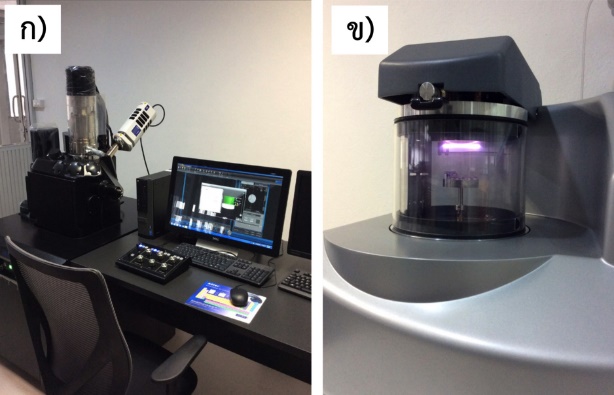  (เว้น 1 บรรทัดนี้ ด้วยขนาดอักษร 10)รูปที่ 1 ก) กล้องจุลทรรศน์อิเลคตรอนแบบส่องกราด ยี่ห้อ JEOL รุ่น JSM-IT300 ข) เครื่องเคลือบทองคำลงบนพื้นผิวชิ้นทดสอบ (เว้น 1 บรรทัดนี้ ด้วยขนาดอักษร 12)ตำแหน่งจัดวางรูปภาพต้องให้อยู่กึ่งกลางคอลัมน์ ให้เขียนชื่อรูปและคำอธิบายไว้ใต้รูป บรรทัดระหว่างรูปกับชื่อรูปให้เว้น 1 บรรทัดด้วยอักษร TH SarabunPSK ขนาด 10ลำดับของ “รูปที่1” ให้เป็นตัวหนา ส่วนคำอธิบายรูป ให้เป็นตัวปกติ ไม่หนา ด้วยขนาดอักษร 14 จัดกึ่งกลางหน้ากระดาษดังตัวอย่างรูปที่ 1  และรูปภาพไม่ต้องใส่กรอบใดๆกรณีตัวอย่างในรูปที่ 1 มีรูปสองรูป ซ้าย-ขวา ในการเขียนชื่อรูป ให้ใช้รูปแบบพยัญชนะภาษาไทย TH SarabunPSK ขนาด 14 โดยต้องมีวงเล็บและเป็นตัวหนา เช่น ก) และ ข) หรือถ้ามีมากกว่านี้ อาจจะเป็น ค) หรือ ง) ซึ่งอาจจัดวางไว้ในตำแหน่งต่าง ๆ ของรูป ได้ตามความเหมาะสม(เว้น 1 บรรทัดนี้ ด้วยขนาดอักษร 12)ตารางที่ 1 ขนาดของวัสดุฟิลเล่อร์(เว้น 1 บรรทัดนี้ ด้วยขนาดอักษร 12)ชื่อ ตารางที่ 1 ใช้รูปแบบ TH SarabunPSK 14 ด้วยตัวหนา ให้จัดวางอยู่เหนือตาราง โดยไม่ต้องเว้นบรรทัดระหว่างชื่อตารางกับตาราง ตำแหน่งของชื่อตารางและตัวตารางให้จัดชิดซ้ายสุด ดังตัวอย่างรูปแบบการเขียนเส้นตารางให้ดูดังตารางที่ 1 ซึ่งจะไม่มีเส้นในแนวตั้ง มีเฉพาะเส้นในแนวนอน หัวข้อหลักในแต่ละคอลัมน์ กำหนดให้เป็นตัวหนา จัดกึ่งกลางของแต่ละคอลัมน์…………………………………………….……..………………………………………………………………….……...….………………………………………………………………….……...….………………………………………………………………….……...….………………………………………………………………….……...….(เว้น 1 บรรทัดนี้ ด้วยขนาดอักษร 14)3. สรุป (TH SarabunPSK 18  ตัวหนา)สรุป (Conclusion) สรุปสาระสำคัญที่ได้จากการศึกษา ……..……………………..………………………………..………………….……TH SarabunPSK (14) ……….….………………………..…….…Line spacing 1.0………….……….……………………………………………………………………….……...….………………………………………………………………….……...….………………………………………………………………….……...….………………………………………………………………….……...….………………………………………………………………….……...….………………………………………………………………….……...….……………………………….……………………………………….……………………………………………………………………………………………………………………………………………………………………(เว้น 1 บรรทัดนี้ ด้วยขนาดอักษร 14)4. กิตติกรรมประกาศ (TH SarabunPSK 18 ตัวหนา) กิตติกรรมประกาศ (Acknowledgements)  เป็นการระบุแหล่งทุนสนับสนุนการวิจัย………………….....………………….……TH SarabunPSK (14) ……….….………………………..…….…Line spacing 1.0………….……….……………………………………………………………………………………………………………………………………………………………………(เว้น 1 บรรทัดนี้ ด้วยขนาดอักษร 14)5. เอกสารอ้างอิง (TH SarabunPSK 18  ตัวหนา)รูปแบบการเขียนอ้างอิงต้องแปลเอกสารอ้างอิงจากภาษาไทยเป็นภาษาอังกฤษทุกรายการ โดยใช้รูปแบบ IEEE เท่านั้น และต้องเขียนอ้างอิงเฉพาะบทความที่นำมาอ้างอิงในเนื้อหาเท่านั้น ทั้งนี้ การเขียนอ้างอิงด้วยรูปแบบ IEEE ผู้แต่งสามารถศึกษาได้จากตัวอย่างการเขียนเอกสารอ้างอิง ใช้รูปแบบ (IEEE) โดยดาวน์โหลดได้ที่ http://journal.rmutp.ac.th- กรณีอ้างอิงจากบทความในวารสาร (Journal Articles)C. Kandilli and G. Külahli, “Performance analysis of a concentrated solar energy for lighting-power generation combined system based on spectral beam splitting,” Renewable Energy, vol. 101, pp. 713–727, Feb. 2017.- กรณีการอ้างอิงจากการนำเสนอผลงานในการประชุมทางวิชาการ (Conference Technical Articles)T. Fedushchak, M. Uimin, S. Zhuravkov and A. Vosmerikov, “Nanopowder hydrogenation catalysts of diesel fraction components,” in Proceeding of 7th International Forum on Strategic Technology (IFOST), Tomsk Polytechnic University Tomsk, Russia, 2012, pp. 1–4.- กรณีการอ้างอิงจากหนังสือ (Books)R. M. Burton, B. Obel and G. DeSanctis, Organizational Design: A Step-by-Step Approach, 2nd ed. New York: Cambridge University Press, 2011.- การอ้างอิงจากบทในหนังสือ R. L. Myer, “Parametric oscillators and nonlinear materials,” in Nonlinear Optics, vol. 4, P. G. Harper and B. S. Wherret, 1st ed. San Francisco, CA: Academic, 1977, pp. 47-160.………….….……TH SarabunPSK (14)……………….....…………………..…….…Line spacing 1.0………….……….……เมื่อจบการเขียนบทความในส่วนของ เอกสารอ้างอิง จะต้องจัดให้คอลัมน์ทั้งสองคอลัมน์อยู่ในระดับแถวที่เสมอกัน*หมายเหตุ จำนวนหน้าของบทความอยู่ในช่วง 8-12 หน้าSerial NumberMatrixFiller MaterialSize of Filler Material (nm)Serial NumberMatrixFiller MaterialSize of Filler Material (nm)1PTFEZnO502PTFEAl2O3403PTFECNT20-30